Сценарий проведения легкоатлетического пробега памяти Героя СССР Ковалева Д.И., посвященного 70-летию Великой Победы 1 ведущий.Здравствуйте, дорогие гости!2 ведущий.Здравствуйте уважаемые ребята!1 ведущий.Совсем немного осталось до дня великого праздника Дня Победы, мы рады видеть вас на нашей Ямновской земле. Мы принимаем эстафету памяти у дома, в котором жил Герой СССР Ковалёв Д.И. Мы рады приветствовать участников и гостей легкоатлетического пробега, посвященного памяти Героя Советского Союза Ковалева Д.И., в честь 70-летия Победы в Великой Отечественной войне 1941-1945гг.  Стартует пробег от дома Героя СССР Ковалева Д.И.  по  маршруту  могила л-та П.И. Бажанова –  обелиск воинам, павшим при освобождении д. Ямное и финиширует у здания МБОУ Ямновской ООШ. 2 ведущий.Эта славная дата в жизни нашего народа. Мы отмечаем 70-ю годовщину дня Победы. Это уже более полувека. Значит, о нашем времени писал Сергей Гудзенко.Когда это будет - не знаю.
В тени белоствольных берёз
Победу 9-го мая
Отпразднуют люди без слёз.
Подымут победные марши,
Армейские трубы страны,
И вперёд к армии маршал,
Не видевший этой войны. 1 ведущий.Да, время неумолимо идёт вперёд, но оно не властно, над памятью народа и сколько бы ни прошло десятилетий, люди снова будет возвращаться к Победе.2 ведущий.Поэт Константин Симонов, участник ВОВ, писал: « О минувшей войне необходимо знать всё. Надо знать и чем она была, с какой душевной тяжестью были связаны дни отступления и каким бессмертным счастьем была для нас победа. Надо знать, каких  жертв стоила война, какие она принесла разрушения, оставив раны в душах людей и в теле земли». 1ведущий.Обратимся и мы с вами к памяти и вспомним, как всё было. Х.А.: У каждого из нас была          Своя семья, своя забота,          Своя привычная работа,          И мир привычного тепла.          Наш сад был вишнями богат,           Был чистым добрый летний вечер…К.Е,: Фашистское руководство тщательно готовило нападение на нашу страну с целью уничтожить, завоевать мировое господство. Гитлер, характеризуя предстоящую войну, цинично заявлял: «Я имею право уничтожить миллионы людей низшей расы...»(Ведущая уходит и появляются три бойца)Боец 1:          Они хотят нас уничтожить,                                                                      (Назаров Э.)           Чем жизнь прекрасна и добра,                        Всю радость мира подытожить                        Бандитским взмахом топора.                        Они ораву воспитали                        Убийц, смакующих погром,                        И много стран четвертовали                        Кровавой свастики крюком.Боец 2:           Казалось, было холодно цветам,(Левша Н)             И от росы они слегка поблёкли.                        Зарю, что шла по травам и кустам,                       Обшарили немецкие бинокли.                       Цветок в росинках весь к цветку приник,                       И пограничник протянул к ним руки.                       А немцы, кончив кофе пить, в тот миг                       Влезали в танки, закрывали люки.                       Такою всё дышало тишиной,                       Что вся земля ещё спала, казалось.                        Кто знал, что между миром и войной                        Всего каких-то пять минут осталось!Боец 1:          Тот самый длинный день в году(Назаров Э.)        С его  безоблачной погодой                       Нам выдал общую беду                       На всех, на все четыре года.                       Она такой вдавила след                        И стольких наземь положила,                       Что вот уж много лет                        Живым не верится, что живы.Боец 1: Сорок первый             Июнь.             Год и месяц борьбы всенародной.Боец 2: Даже пылью времён            Затянуть эту дату нельзяБоец 1: Поднималась страна             И на фронт уходила поротно,             Кумачовые звёзды             На полотнах знамён унося.Х.А.: Вся огромная страна встала на защиту своей Родины. На фронтах и в тылу русский народ вёл ожесточённую борьбу с фашистскими оккупантами. Грозный 41-й год…Как он изменил судьбы людей, обагрил кровью и слезами детство, сделал короткими жизни многих мальчишек и девчонок. Разрушил светлые мечты семнадцатилетних, которые прямо с выпускного бала ушли «из детства в эшелон пехоты, в санитарный взвод…»Едва ли в то время нашлась бы семья, которую война обошла стороной. Не дождались с фронта своих мужей, сыновей и дочерей тысячи жён и матерей.Героями становились вчерашние мальчишки и девчонки. Которые бросались на амбразуры вражеских пулеметов, гибли под пулями, принимали мученическую смерть во вражеском тылу. Об одном таком человеке мы хотим сегодня рассказать. Это наш земляк – герой СССР, Ковалев Д.И.Сегодня на нашем празднике присутствует дочь Дмитрия Ивановича __________________________________________________________________(несколько слов о своем отце, подарок вдове героя) Ученик:   Ковалёв Д.И. родился 1 февраля 1925 года в деревне Харитоновка в обычной крестьянской семье. Отец - Ковалев Иван Никитич и мать – Надежда Сидоровна работали в колхозе. В семье было 4 детей: старший сын- Николай,  средний сын – Иван, дочь – Лида и младший сын – Дмитрий. В 1939 году семья Ковалёвых переехала в Ямное. До 4 класса Дмитрий Иванович учился В Ямновской начальной школе, затем – в Уношевской школе. В 1939 году окончил Дмитрий Иванович 8 классов. Казалось, вся жизнь была впереди: новые планы, мечты. Но всему этому не суждено было осуществиться. Наступил страшный 41-й год. Дмитрий Иванович вместе с отцом добровольцами уходят на фронт.Левша Н.: Он проходил скрипя зубами,           Мимо сожженных сёл, казённых городов,           По горестной, по русской, по родимой,           Завещанной от дедов и отцов.           Запоминал над деревнями пламя,           И ветер, разносивший жаркий прах,           И девушек, библейскими гвоздями           Распятых на райкомовских дверях.           И вороньё кружилось без боязни,           И коршун рвал добычу на глазах,           И метил все бесчинства и все казни            Паучий извивающийся знак.Куленок Е: Дмитрий Иванович прошёл немалый путь: Бобруйск – Белосток – Люблин – Варшава. Грудь молодого солдата украшали медаль «За отвагу», орден «Славы».Но война ещё не кончилась. Часть, в которой служил Д.И. Ковалев, держала путь на Берлин – столицу фашистской Германии. Группа бойцов под командованием  Дмитрия Ивановича Ковалева получила задание выбить фашистов из населённого пункта в предместье Берлина.Бойцы немедленно продвигались вперёд. Атака врага, ещё одна. Сколько мужественные солдаты отбивали их, Дмитрий Иванович не помнит, а группа вела и вела неравный бой.Командир уже ранен, но с поля не уходит. С возгласом «За Родину – вперёд!» он вновь увлекает бойцов в атаку.О ней, этой маленькой победе под Берлином, Дмитрий Иванович забыл сразу же, как услышал слова Левитана о победе, одержанной советским народом над гитлеровской Германией.Но 31 мая 1945 года командир части напомнил Д. И. Ковалеву о трудном боевом дне в предместье Берлина. Напомнил необычно: зачитал Указ о присвоении Дмитрию Ивановичу Ковалеву звания Герой Советского Союза и крепко расцеловал.Х.А.: Понадобилось 4 страшных года… Не смотря ни на что люди верили в победу. «Весна 45-го года./Как ждал тебя синий Дунай?!/ Народам Европы свободу принёс торжествующий май». И вот она долгожданная победа!(  Звучит песня «День Победы»- припев (№6))Куленок Е.: После войны Дмитрий Иванович вернулся в родную деревню. Он увидел страшную картину, сожженные срубы домов. Нужно было налаживать мирную жизнь. Вскоре встретил свою судьбу Анну Стефановну. Вырастили 4 детей, всем дали образование. Жизнь в мирное время сложилась нелегко. А большую часть своей гражданской жизни он проработал в строительной бригаде и не боялся никакой работы. Надо было – зимой трудился скотником на ферме, летом пас коров. Подорванное войной здоровье не позволило ему прожить до старости. Умер Ковалев Д.И. 24 августа 1981 года. Похоронен на местном кладбище. Но память о нём вечна.2 часть у БажановаВедущий 1: У каждого поколения есть часть жизни, ставшая историей. Историей, которую никому не дано переписать. В любом столетии были патриоты государства Российского, которые, не жалея своей жизни, защищали Родину. Герои были всегда. Это громкие имена:   Петр Первый, маршал Жуков, Александр Матросов  и просто солдат, красноармеец. Ведущий 2Вот об одном  из таких героев  при  очередной встрече со старейшими жителями д. Ямное  рассказала  труженица тыла Лукьянова Анна Денисовна. Достоверных сведений о Петре Ивановиче Бажанове не сохранилось. По словам местных жителей, в деревне было два брата Бажановых. Одного из них убили, а второй раненый уехал. Убитого Петра Ивановича захоронили на месте гибели на краю местного кладбища. Позже 1972 г., по приказу председателя колхоза Ковалева Ивана, Бажанова перезахоронили в центре села возле здания конторы. До 1964 года за могилой ухаживала местная жительница Левша Анна Нестеровна, а с 1964 г. и по настоящее время ухаживают учащиеся школы.3 часть  У обелискаУченик(Портной Н.) : Сегодня мы вспоминаем ту войну. Но не для того, чтобы ненавидеть тех, кто принёс на нашу землю смерть и страдания, а чтобы помнить всегда тех, кто сделал всё, чтобы мы, живущие сейчас, могли смеяться и плакать, радоваться и огорчаться, учиться, работать – да просто жить.Даша: Отгремели залпы Вов. Из руин поднялись города и сёла, но пришли Афганистан и Чечня и другие «горячие точки», где погибают наши молодые ребята. Светлая им память.Юля: Пусть каждый из вас почувствует на себе строгие глаза павших, чистоту их сердец, ощутит ответственность перед памятью этих людей. И пусть этот вопрос будет волновать нас: достойны ли мы памяти павших.       Склоним голову перед величием их подвига. Минутой молчания почтим их память.  (МИНУТА МОЛЧАНИЯ) (звучит метроном)Витя О.: На планете сейчас неспокойно,Но мы верим в цветенье весны.Не нужны нам «Звёздные войны»Пусть нам снятся звёздные сны!Ржевский А: Я не знаю войны.Да зачем она мне?Я хочу мирно жить, гимны петь красоте.Надо мир укреплять,Чтоб всегда и вездеЗнали б лишь о прошедшей войне.4 часть у школыВедущий: В 2007 году на стене нашей школы была установлена мемориальная доска в память о Героях Советского Союза Ковалеве Д.И. и Юркине Н.И.Ведущий:Юркин  Николай Иванович–   командир звена 98-го гвардейского отдельного разведывательного авиационного полка гвардии старший лейтенант .  Николай Иванович Юркин родился 18 ноября 1918 года в д. Ямное Гордеевского района в трудолюбивой крестьянской семье. С 14 лет трудился с родителями в сельском хозяйстве. В 1935 году уехал в Кемеровскую область, в г. Анжеро-Судженск. Здесь окончил фельдшерско-акушерскую школу. Но не по душе была для него эта специальность. Он все чаще посматривал в небо и по-доброму завидовал тем, кто высоко парил над головами людей, водя самолеты.      Николай Иванович Юркин был призван в Рабоче-крестьянскую Красную Армию в 1939 года, а уже в 1940 году уже закончил Новосибирскую военно-авиационную школу пилотов. На фронтах Великой Отечественной войны с августа 1941 года.    Старший лейтенант Николай Юркин совершил 113 успешных боевых вылетов на аэрофотосъемку и бомбардировку войск противника, нанеся врагу значительный урон в живой силе и боевой технике. Им было снято 86 фотофильмов, на которых запечатлены 550 квадратных километров обороны противника, места сосредоточения войск, железнодорожные станции и аэродромы. Во время выполнения боевых заданий Юркин Н.И. был атакован 17 раз противниками, но смелость, отвага, настойчивость помогли ему с честью выполнять задания командования в борьбе с фашистами.     Указом Президиума Верховного Совета СССР от 28 сентября 1943 года за образцовое выполнение боевых заданий командования на фронте борьбы с немецко-фашистским захватчиками и проявленные при этом мужество и героизм гвардии старшему лейтенанту Юркину Николаю Ивановичу присвоено звание Героя Советского Союза с вручением ордена Ленина и медали «Золотая Звезда» (№ 1122).     После войны продолжал службу в Военно-Воздушных Силах. С 1960 года полковник Юркин — в запасе, а затем в отставке. Жил в городе Тирасполе Молдавской ССР, где работал старшим инспектором по кадрам, затем старшим диспетчером на заводе «Электромаш».Награждён орденом Ленина, тремя орденами Красного Знамени, орденами Отечественной войны 1-й степени, Красной Звезды, медалями.    Скончался 29 сентября 1981 года. Похоронен на кладбище «Дальнее» города Тирасполя. Ведущий: Гитлер заявил: «Дайте мне десять лет, и вы не узнаетеГерманию!» И точно, немцы не узнали свою страну в гитлеровском рейхе, она вся была опутана колючей проволокой. 1100 концентрационных лагерей было на территории фашистского государства.Бараков цепи и песок сыпучий Колючкой огорожены кругом.Как будто мы жуки в навозной куче:Здесь копошимся. Здесь мы и живееЧужое солнце всходит над холмами,Но почему нахмурилось оно? -Не греет, не ласкает нас лучами, -Безжизненное, бледное пятно...2-й Ведущий: Концентрационные лагеря, места массового заключения ифизического уничтожения политических противников, создавались в Германии после захвата власти фашистами и являлись неотъемлемой составной частью фашистского террористического режима.С 1934 года управление и охрану концлагерей осуществляли органы СС. К началу 2-й мировой войны на территории Германии и Австрии существовало 6 концлагерей: Дахау, Заксенхаузен, Бухенвальд, Флоссенбюрг, Маутхаузен и Равенсбрюк. Сначала их узниками были в основном немецкие коммунисты, социал-демократы, лица, преследовавшиеся по расовым, религиозным мотивам, антифашисты Австрии, Чехословакии, граждане Германии польского происхождения, а также уголовные преступники. В годы 2-й мировой войны фашистская Германия ставила задачу физического уничтожения уже целых народов. Состав узников увеличился за счет схваченных участников движения Сопротивления в оккупированных странах, военнопленных государственных и политических деятелей, а также мирных жителей оккупированных стран. По данным органов СС, к апрелю 1942 г. насчитывалось 15 основных концлагерей и 100 филиалов, а с апреля 1944 г. было 20 основных концлагерей. Была предпринята массовая отправка в концлагеря европейского населения из всех оккупированных и зависимых стран. К лету 1944 г. в них умерщвлено около 6 млн. евреев. Концлагеря являлись настоящими «фабриками смерти». Лагеря располагали обязательными атрибутами массового уничтожения людей с применением современной техники - газовыми камерами, крематориями, лабораториями для преступных медицинских экспериментов и др. При некоторых лагерях имелись промышленные предприятия, принадлежавшие СС. Вceгo через концлагеря, включая, уничтоженных сразу после прибытия в лагерь без регистрации прошли 18 млн. человек, из которых погибло 11 млн. Несмотря на всю тяжесть положения и жесткость режима в лагерях, узники разных национальностей и политических убеждений создавали организации Сопротивления.Среди малолетних узников оказалась и наша землячкаУченик:Марфа Филипповна родилась в селе Ямное в семье крестьянина. В семье росло 6 детей. Она была вторым ребёнком. В селе Ямное находилась большая типового вида школа. Там Марфа Филипповна закончила 4 класса. Семиклассное обучение она получила  в Уношевской школе, которую окончила в 1937 году. До 10 класса училась в Гордеевке. Выпускной вечер 20 июня 1941 года не предвещал грозных событий. Для молодой выпускницы 10 класса это было время светлых надежд на будущее. Но внезапно все оборвалось. Когда жители Ямного мирно молотили рожь, 17 августа  в село пришли немцы. Среди селян нашлись предатели, которые взяли на себя роль старост и полицейских. Мирные жители не хотели мириться с насилием немцев. Молодые юноши становились партизанами. Мирное население стали угонять в Германию.  Марфа Филипповна была в числе 6 человек, угнанных в Германию из Ямного.  Строго учитывалось комиссией состояние здоровья. Людей, не пригодных к работе возвращали домой. Из Клинцов их привезли на поезде в пересыльный пункт, в г. Виц, где их ждал хозяин. Отбирали по принципу грамотности. Неграмотных отправляли в сельское хозяйство, а остальных на завод. Марфу Филипповну определили вместе с остальными тремястами сорока русскими в г. Этнер на завод, на котором делали подшипники. Жили рабочие в бараках, в комнатах по 6 человек. Кормили один раз в день. Суточная норма составляла 200 гр. хлеба и чашка похлёбки. Работали с 6 часов утра до 6 часов вечера с одним часом перерыва. Бань не было, в бараке находился большой умывальник. Марфа Филипповна работала до 8 марта 1943 года, но планам немцев не суждено было сбыться. Наступление наши войск внесло сумятицу в ряды немцев, начались бомбёжки. При бомбёжках люди прятались в бункерах, одна бомба попала в бункер, и 6 человек сразу убило. Марфа Филипповна чудом спаслась. Каждую ночь происходили налёты один - два раза, когда русские подбирались ближе, немцы испугались. Завод, на котором работала Марфа Филипповна, разбомбили. Рабочих отправили в Чехословакию на подобный завод, Либалтгальт. На заводе вместе с русскими рабочими работали и немцы. Немецкие рабочие тоже испытывали нужду по рассказам женщин-немок, питание у них было по карточкам. Немцы зверствовали. Надзиратели жестоко избивали рабочих. Несмотря ни на какие тяготы войны, люди не очерствели душой. Природа Чехословакии оставила неизгладимое впечатление.  Через три месяца отстроили завод в г. Этнере и рабочих отправили назад. Это происходило в 1944 году. На фронте шли ожесточённые бои между русскими и немцами. В это время один из командующих немецкой армии сдался. На заводе начали выпускать газеты. Желающие могли выучить немецкий язык.  Марфа Филипповна тоже украдкой учила немецкий язык. Между русскими и немецкими рабочими росла солидарность.  20 апреля людей охватила паника. Одна из немок предупредила о том, что будут взрывать завод, а людей будут ликвидировать.  Те, кто получил это сообщение, решили бежать.  В этот день всех построили по три человека в колонны и повели в глубь Берлина.  На протяжении всего времени пребывания в Германии Марфа Филипповна сдружилась со своей землячкой Недоливко Клавдией Андреевной. Так как контроль был ослаблен, и немцы отступали, Марфе Филипповне и её подруге удалось убежать в лес. Потом они ночью побежали в бункер. Там они встретили двух других девушек.  Ночь была страшная бомбёжка. А на утро 21 апреля 1945 пришли русские. Марфу Филипповну из г. Этнера отправили в г. Виц в пересыльный пункт. Она в числе других стала писарем.  Работали по заполнению учётных карточек русских людей 4 месяца. Их хорошо одевали, кормили. Но хотелось домой, поступить учиться. Узнав, что эшелон идёт в Минск, решила убежать. Поезд остановился в г. Молодечно. Добралась до Гомеля, где встретила земляка. 19 октября Марфа Филипповна увидела Ямное. Перед ней открылась страшная картина. Сожжённые срубы домов. Её встретили чудом уцелевшие люди. Нужно было начинать всё заново. Требовалось строить дома, школы, налаживать мирную жизнь. Сначала она была учеником-землестроителем, а затем после Брянских курсов учителей с 1 сентября она работала в Уношевской школе учителем немецкого языка. В 1955 году закончила Новозыбковский институт. В с. Уношево работала учителем 34 года. Жизнь в мирное время сложилась нелегко. Сами с мужем строили дом, воспитали и вырастили 4 сыновей. Работали много, но никогда не жаловались на трудности.Курпянко Марфа Филипповна умерла 29 октября 2004 года.Ведущий 1:Пусть никогда не возвратятся беды,
Не зря, солдат стояла на смерть рать.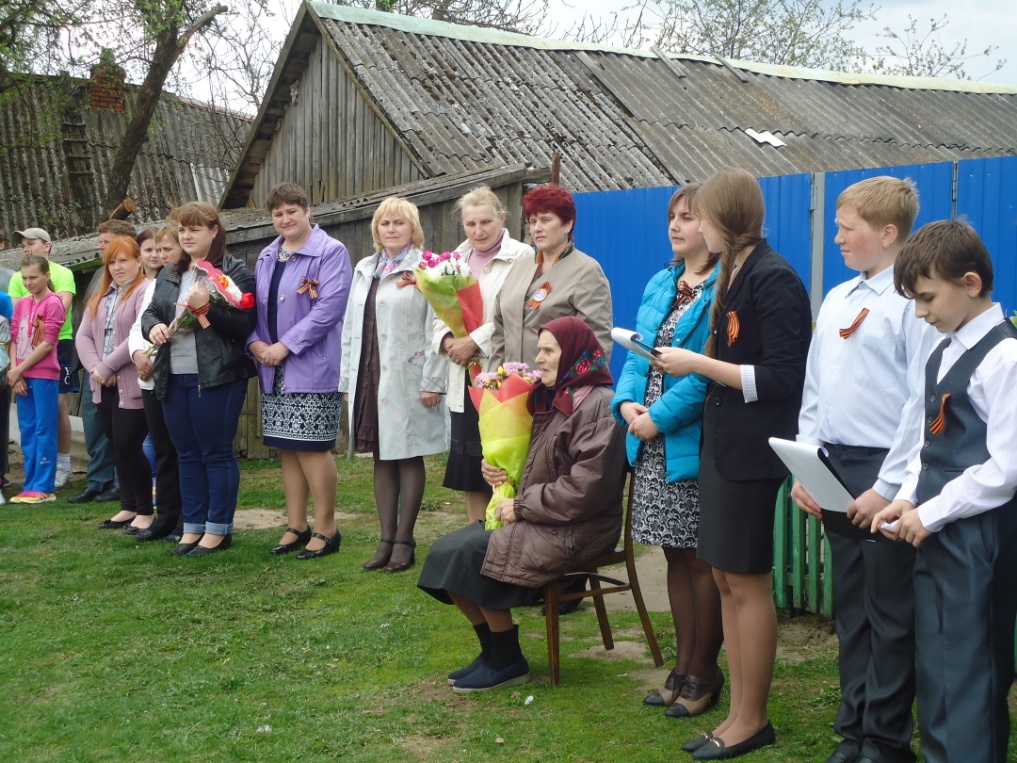 